ASL Numbers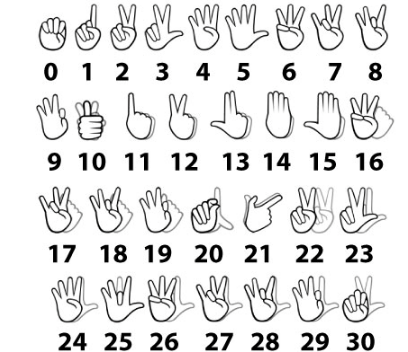 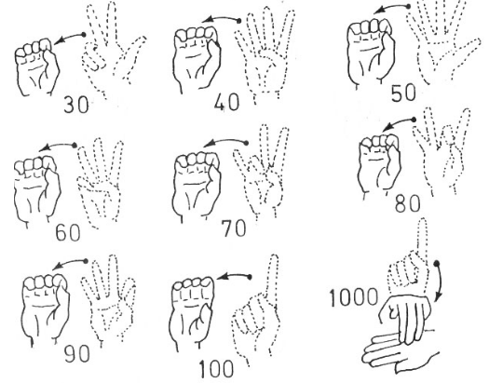 